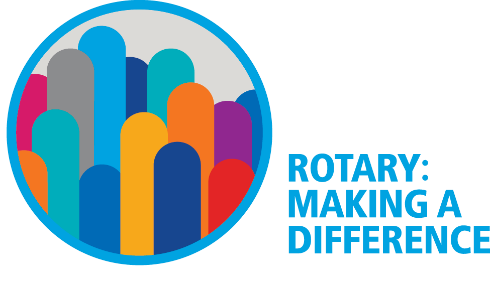 President				Jon AugustusPresident Elect			Sara ClausenPresident Elect-Elect			Rob SchmidtPast President				Jack O’LearySecretary				Emmi MillerTreasurer				Monte BullockDirector 				Renee TwedtDirector				Mark CahillDirector				Doug JonesDirector				Michelle CassabaumFoundation Chair			Dick PringnitzMembership Chair			Lynn ScarlettLiteracy Chair				Ros DunblaizerPublic Relations Chair			Sara ClausenYouth Exchange Co-Chairs		Randy and Liz HertzInternational Service Chair		Keith HobsonRotating Sergeants			Ray Reynolds, Kyle Hansen, Chris Waddle